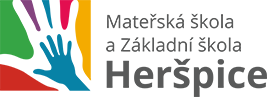 Výroční zprávao činnosti Základní školy Heršpiceve školním roce 2020-2021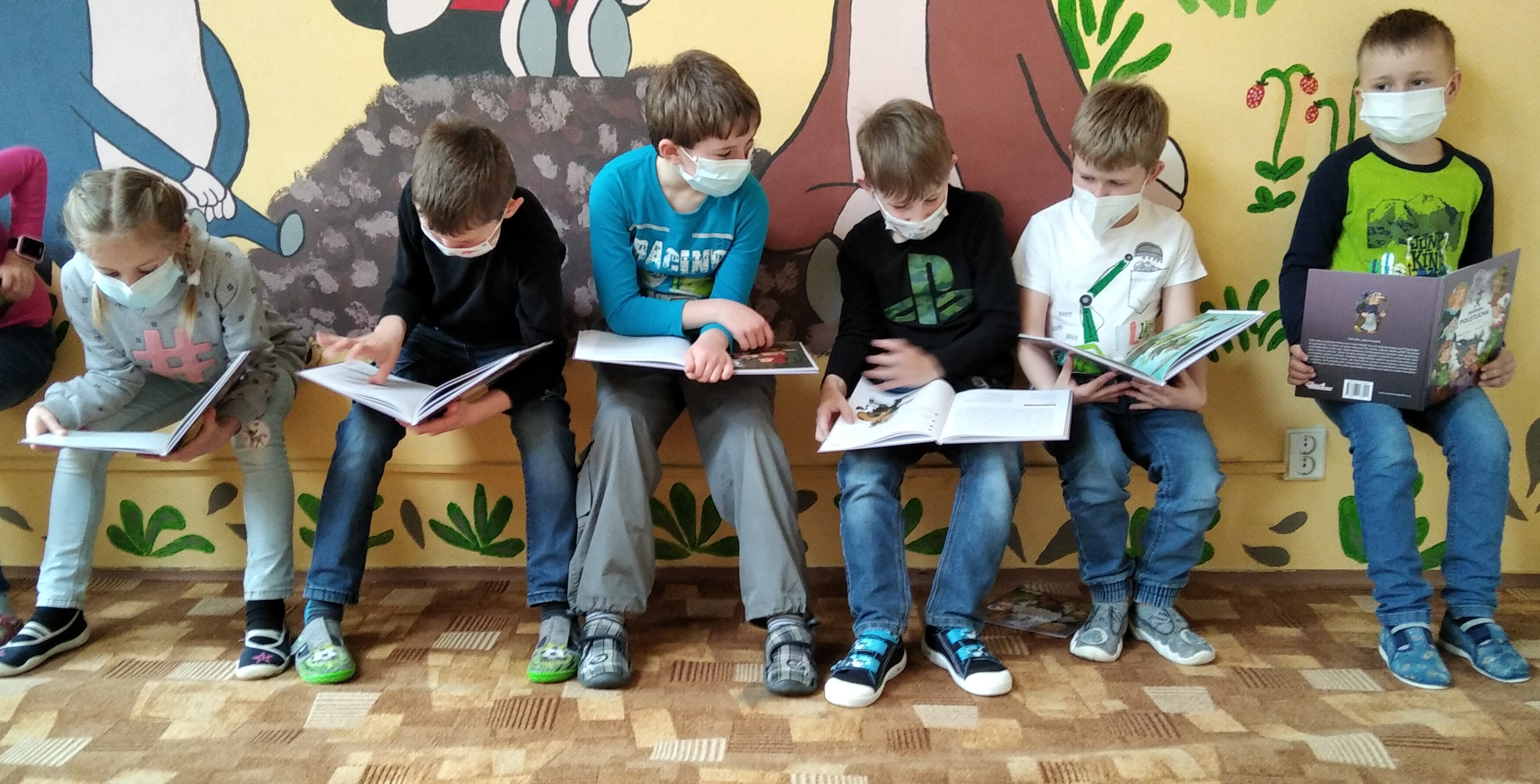 Zpracovala:	Mgr. Hana PlacháDne:		1. srpna 2021Základní údaje o školeZákladní údaje o školeSoučásti školyMalotřídní nebo neúplné školyMalotřídní škola má alespoň v jedné třídě zařazeny žáky více ročníků.Zvolený vzdělávací program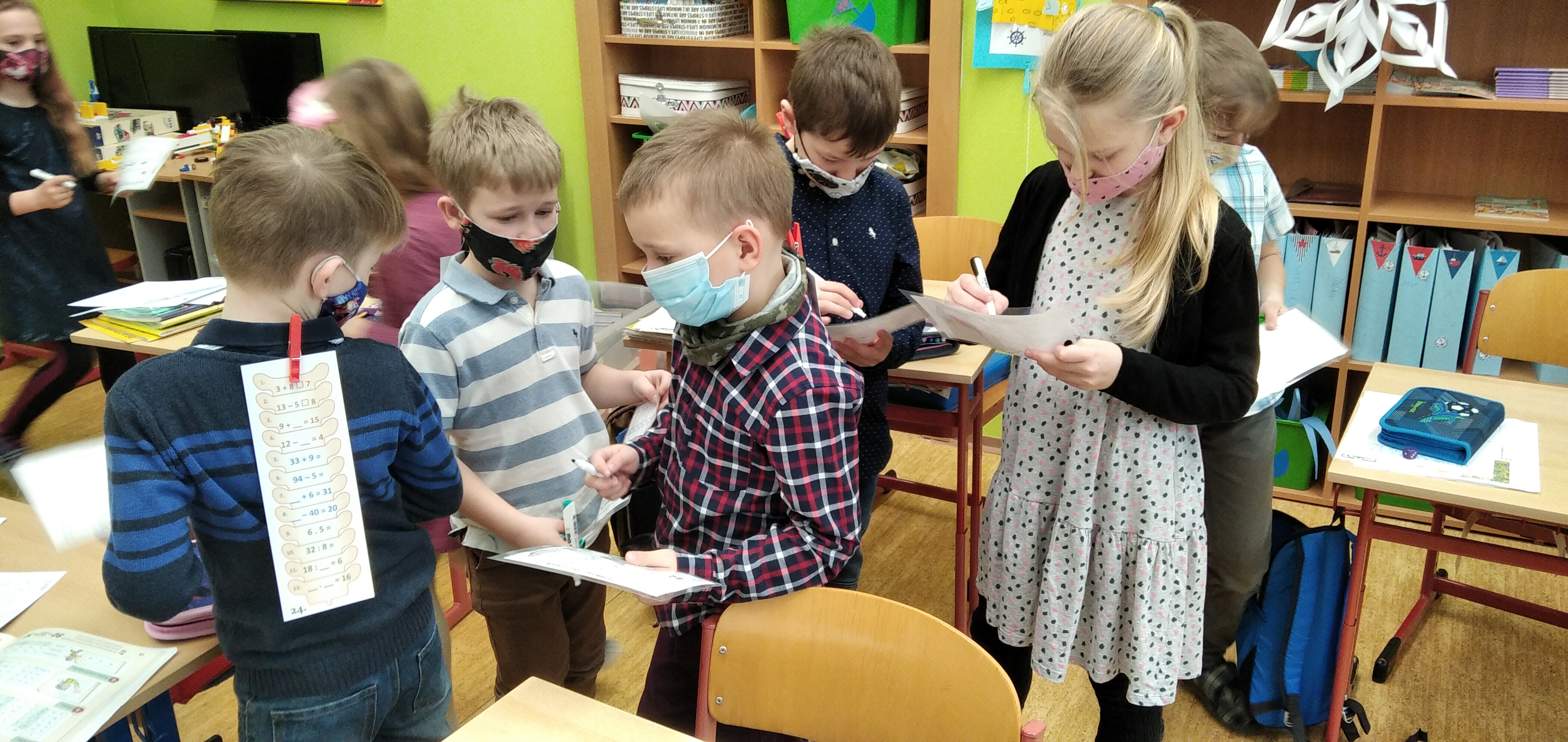 Personální údajeČlenění pedagogických zaměstnanců podle věku a pohlaví v ZŠOdborná kvalifikace, dle zákona č. 563/2004 Sb.Komentář ředitele školyProžili jsme další školní rok s covidem. Zavíraní a otevírání škol, distanční výuka, testování dětí, nošení roušek, zákaz zpěvu, sportovních aktivit a mnoho dalších a dalších zákazů a nařízení. Všechny tyto překážky nám daly pořádně zabrat. Přesto se nám podařilo s žáky naplnit náš školní vzdělávací program. Výuka plavání proběhla ještě před uzavřením škol. Spolupráce školy s žáky a s rodiči byla téměř stoprocentní. Vzdělávání se uskutečňovalo formou on-line i off-line výuky. On-line výuka probíhala synchronně přes komunikační platformu Microsoft Teams. K synchronní on-line výuce se pravidelně žáci připojovali každý školní den v určitý čas. Vyučování trvalo vždy hodinu. V každé hodině jsme se s maximální pílí věnovali hlavním předmětům (český jazyk, anglický jazyk, matematika, přírodověda, vlastivěda a prvouka). Navíc byla tato výuka doplněna o čas, který jsme se věnovali vysvětlení úkolů, cvičení a zadání práce na doma.  Dále pochvalám, kontrole splněných úkolů, radám a návodům, jak si stáhnout soubory, videa a výukové listy. On-line výuka probíhala také asynchronně. Z hlavních vyučovacích předmětů (českého jazyka, matematiky a prvouky) dostávali žáci pravidelně testy on-line, na kterých pracovali samostatně, po skončení testu odesílali žáci odpovědník třídnímu učiteli. Testy byly hodnoceny, dle dosaženého počtu bodů.  Žáci měli dále v komunikační platformě Microsoft Teams uloženy týdenní úkoly, odkazy, videa, šablony, postupy k plnění praktických úkolů, poslechová cvičení, rébusy do všech vyučovacích předmětů dle rozvrhu hodin. Tyto úkoly si plnili žáci dobrovolně ve svém volném čase.  Každý žák měl možnost využít také individuální konzultace. U některých žáků pravidelně probíhala individuální on-line výuka např. čtení jednoho žáka pomocí telefonického hovoru s vyučujícím. Posledním využívaným způsobem on-line výuky bylo zkoušení (četby, básní, učiva hlavních vyučovacích předmětů) pomocí on-line telefonického hovoru.  Off-line výuka probíhala výhradně samostatnou činností v domácím prostředí. A to zadáním úkolů v pracovních sešitech a učebnicích. Úkoly byly zpřístupněny telefonicky nebo písemně, vždy na celý týden, aby bylo možné pracovat dle svých časových možností. Úkoly byly zaměřeny na četbu, psaní, sloh a cvičení v hlavních vyučovacích předmětech. Aktivita a zapojení žáků bylo monitorováno a byla jim vždy poskytnuta zpětná vazba. I když jsme se s dětmi nemohli účastnit aktivit, které jsme měli na začátku roku pro ně připraveny, přesto jsme se snažili oživit výuku zajímavými úkoly. V období otevření škol jsme s dětmi využívali výuky ve venkovním prostředí, abychom co nejvíce podpořili jejich zdraví. Pracovali jsme společně ruku v ruce žáci, děti a rodiče po celý školní rok. Když jsme se s dětmi na konci školního roku loučili, všem nám bylo smutno, že se musíme znovu na celé dva prázdninové měsíce rozloučit.Pedagogičtí pracovníci  ZŠMgr. Hana Plachá – ředitelka školy, třídní učitelka 1. ročníkuBc. Kateřina Heroudková – třídní učitelka 2. ročníku                                                                       Mgr. Zdislava Nováková – třídní učitelka 3. a 4. ročníkuVeronika Michalčíková – vyučující TV, VV, PČ, PRVMiroslava Lupečková – vychovatelka školní družiny, školní asistentPedagogičtí pracovníci MŠDana Kvasnicová – vedoucí učitelkaVeronika MizerováNatálie RejdováLucie HorychováProvozní pracovníci školyJindřiška Svobodová – školnice, uklízečkaVěra Vykoukalová - kuchařkaEva Buriánková – kuchařka, vedoucí stravováníVzdělávací program školyPočty žákůPočty žáků školyŽáci přijatí do 1. ročníku základní školyHodnocení žákůCelkové hodnocení žáků – prospěchCelkové hodnocení žáků – zhoršené chováníHodnocení výsledků vzdělávání Výchovná opatření – pochvalyVýchovná opatření – napomenutí a důtkyKomisionální přezkoušení žákůOpakování ročníkuPočet omluvených/neomluvených hodin za školní rokDalší vzdělávání pedagogických pracovníkůVýchozí stavPřehl ed vzdělávacích kurzůŽáci se speciálními vzdělávacími potřebami a mimořádně nadaní žáciŽáci se speciálními vzdělávacími potřebami	Mimořádně nadaní žáci – třídy s rozšířenou výukouPodmínky pro vzdělávání žáků se sociálním znevýhodněnímAkce školy (výjezdy, kurzy, vystoupení, soutěže)Akce školyPrevence sociálně patologických jevůPočet výskytu sociálně patologických jevů, které škola řešilaPrevence rizik a školní úrazyPočet úrazůVyhodnocení úrazůPrevence rizik Spolupráce školy s rodiči, veřejností a jinými partneryFormy spolupráceZákladní údaje o hospodaření školyMateřská škola a Základní škola Heršpice je příspěvkovou organizací svého zřizovatele, Obce Heršpice. Z toho vyplývá také způsob financování činnosti školy podle platné legislativy.Na neinvestiční náklady spojené s výchovně vzdělávací činností školy dostává škola finanční prostředky podle platné legislativy a platných normativ od KÚ JMK odbor školství.Pokud však tyto finanční prostředky jsou pro činnost školy nedostačující, přispívá zřizovatel také na mzdy zaměstnanců školy podle potřeby, protože v zájmu zřizovatele je zajistit bezproblémový chod školy. Financování je prováděno a zúčtováno podle kalendářních roků, proto je složité vyčíslit financování podle školních roků.Spolupráce s obecním úřademSpolupráce se zřizovatelem je velmi důležitá pro vzájemné poznávání a společné postupy při uskutečňování výchovně vzdělávacího procesu. Škola se zapojuje do kulturního života obce a snaží se o otevřenost pro veřejnost. Ředitelka školy pravidelně informuje starostu obce o činnosti školy a o všech problémech, které činnost školy provází. Nedostatky jsou odstraňovány v co nejbližších termínech                 (opravy, údržba,..)Kontroly ZŠ nebo jejich součástíKontroly provedené jinými kontrolními orgány:Veřejnosprávní kontrola dle zákona č. 320/2021 Sb. -16.12.2020Výsledek kontroly-bez závad Hodnocení ZŠJe to již přes rok, kdy začala první distanční výuka, postupné omezování kontaktů mezi žáky, vyučujícími a rodiči. Přibyl zákaz sportování a zpěvu, další a další nařízení, příkazy a zákazy, které omezovaly obvyklou každodenní výuku. Díky těmto omezením, která obsahovala uzavření škol, služeb, kin, divadel,…po celé republice, ještě intenzivněji pronikl online svět do našich životů. Všichni pedagogové, žáci i rodiče byli smutní ze skutečnosti, že výuka musí probíhat distančním způsobem. Všichni víme, že osobní kontakt jak s vyučujícím, tak se spolužáky i s ostatními zaměstnanci školy je k nezaplacení a nic jej nenahradí. Mnoho žáků a rodičů si s novými úkoly nevěděli rady a lámali si hlavu nad tím, zda má všechno snažení smysl.  I přes všechna úskalí se nám ale podařilo zvládnout učivo dle plánu, užít si zábavné hodiny přes monitor, zazpívat si, vyrazit na výlety do přírody, něco pěkného si vyrobit (i když každý sám) a podělit se o zážitky se svými spolužáky on-line. Výuku doma jsme zvládli ve spolupráci s rodiči na jedničku. Poděkování patří všem rodičům, kteří byli oporou svým dětem v nelehké situaci. V závěru školního roku jsme se vrátili do školních lavic. Setkání s paní učitelkami, se spolužáky byla plná emocí, radosti a volnosti. Všichni se těšili z toho, že se vše postupně vrací do starých kolejí. S velkou energií a nadšením se žáci ruku v ruce s paní učitelkami vrhli do společné práce. Výuka se přesunula do venkovních lavic na školní dvůr, zahradu, do krásné venkovní třídy v Hejtmánkové zahradě. „První školní den“ (již několikátý v tomto školním roce) jsme vpluli do krásného projektu Tělocvik on-line CHALLENGE. Všechny třídy urputně plnily všechny sportovní úkoly každý školní den. Zapojily se děti nejen ve škole, v domácí výuce, ale i celé rodiny. Každá třída posílala fotografie výzev a tím získávala body. Celorepublikové soutěže se účastnilo 834 tříd, konkurence byla opravdu veliká. I přes to, že naše školička nepatří mezi giganty, jsme se s úkolem poprali bravurně a všechny třídy skončily do první hodnocené stovky. Nejvíce bodů získala druhá třída Námořníci, která se se svými 99,26 body umístila na 30. místě. Na krásném 74. místě se umístila 3. a 4. třída Cestovatelů s krásnými 88,44 body a na pěkném 92. místě se umístila 1. třída Sovičky s 82,22 body. Vítězům patří velká gratulace a poděkování patří všem, kteří i v této nelehké době našli čas a odvahu se zapojit.   Školní rok plný neustálých změn a nařízení máme za sebou. S pomocí rodičů  se nám podařilo zvládnout střídání distanční výuky s opětovnými návraty do školy, testování dětí  i  neustálé nošení roušek. Opět, jako v loňském roce jsme museli překonat spoustu nesnází, přesto si můžeme s čistým svědomím říci, že naši žáci i paní učitelky všechno zvládli a školní rok 2020 – 2021 zdárně zakončili slavnostním předáním vysvědčení. Mé velké poděkování patří celému pracovnímu kolektivu školy za pilnou a svědomitou práci. Rodičům a prarodičům, kteří pomáhali svým dětem s domácími přípravami a výukou. A také nemohu zapomenout poděkovat všem dětem naší školy za pilnou a svědomitou práci.Zpráva byla schválena na pedagogické radě školy dne:  30. 8. 2021Schváleno radou školy dne: 6.10.2021Ředitelka školy: Mgr. Hana PlacháRada školy: Mgr. Kateřina Sikorová, Jaroslav Juříček, Mgr, Zdislava Nováková:Název školyMateřská škola a Základní škola Heršpice, okres Vyškov, příspěvková organizaceAdresa školyHeršpice 17, 684 01 Slavkov u BrnaIČ750 242 50Bankovní spojení27-3882590287/0100Telefon/fax544 222 195E-mailzsherspice@seznam.czAdresa internetové stránkywww.zsherspice.czPrávní formaPříspěvková organizaceNázev zřizovateleObec HeršpiceSoučásti školyZákladní škola, Heršpice 17Mateřská škola, Heršpice 17Školní družina, Heršpice 17Školní jídelna, Heršpice 17Přehled hlavní činnosti školy (podle zřizovací listiny)Výkon činnosti mateřské školy, základní školy školní družiny  zařízení školního stravováníSoučásti školyMateřská školaZákladní školaŠkolní družinaŠkolní jídelnaŠkolní rok 2019-2020Počet třídPočet ročníkůPočet žákůPrůměrný počet žáků na tříduMalotřídní ZŠ343612Název vzdělávacího programuPlatnost odV ročníku„Škola plná pohody“-ŠVP1. 9. 20171. - 4. ročníkuvěkmužiženycelkemdo 20 let00021-30 let01131-40 let01141-50 let01151-60 let02261 a více let000Celkem055Celkový počet pedagogických pracovníků 4 /4 ženyZ toho odborně kvalifikovaných 3/4 ženy75%Vzdělávací programŠkolní vzdělávací program „Škola plná pohody“TřídaPočet žákůZ toho chlapcůZ toho dívekVýjimka z počtu žáků (ano-ne)I. (3. a 4. ročník)1587II. (1. ročník)1257III. (2. ročník)954celkem361818anoPočet prvních třídPočet dětí přijatých do prvních tříd 2020-2021Počet odkladů pro školní rok 2020-20211131ročníkprospěli s vyznamenánímprospělineprospěli1.12002.9003.8004.700celkem3600ročníkuspokojivé chováníneuspokojivé chování1.1202.903.804.70celkem360ročníkhodnocení klasifikačním stupněmhodnocení slovníkombinace slovního hodnocení a klasifikačním stupněm1.12002.9003.8004.700celkem3600ročníkpochvala ředitele školypochvala třídního učitele1.002.003.004.00celkem00ročníknapomenutí třídního učiteledůtka třídního učiteledůtka ředitele školy1.0002.0003.0004.000celkem000ročníkpochybnosti o správnosti hodnoceníopravné zkoušky1.002.003.004.00celkem00ročníkžák prospělžák nemohl být hodnocenžák měl vážné zdravotní důvody1.0002:0003.0004.000celkem000ročníkpočet omluvených hodinprůměr na žáka třídypočet neomluvených hodinprůměr na žáka třídy1.49140,9002.62969,9003.35944,9004.52975,600Celkem200855,800Pojmenování výchozího stavuZe 5 pedagogů 3 splňují kvalifikaci Učitelství 1. stupně ZŠ, vychovatelství. Každoročně se celý učitelský sbor a provozní zaměstnanci vzdělávají a zvyšují svoji klasifikaci na kurzech a školeních. Naše škola je zapojena do projektu: Venkovní učitel. V tomto projektu pracují 3 pedagogové.Název kurzuÚčastníciZměny vyhlášek a vzdělávání žáků s SVP	PlacháŠkolení vedoucích zaměstnanců BOZP,POPlacháWebinář k MS TeamsPlacháŠkolení: Místo, kde žijeme PlacháOn-line: Učení s nápademPlacháWebinář k programu BakalářiLupečkováSetkání vychovatelů ŠD-MAP SlavkovLupečkováVenkovní učitelPlacháWebinář k MS TeamsLupečkováWebinář: Archivace a skartaceLupečkováWebinář: Jak pracovat s on-line výukovými materiályHeroudkováWebinář k MS TeamsHeroudkováWebinář k MS TeamsNovákováSetkání školních metodikůNovákováKurz: Logopedický asistentKvasnicováWebinář k MS TeamsKvasnicováWebinář k MS TeamsMizerováŠkolení hygienického minimaVykoukalováZásady SVHP a systému HACCPVykoukalováŠkolení hygienického minimaSvobodováZásady SVHP a systému HACCPSvobodováŠkolní jídelny v době postpandemickéVykoukalováZařazování potravin do spotřebního košeVykoukalováPostoje dětských strávníků k výživě a výživová doporučeníVykoukalováSpeciální vzdělávací potřebyPočet žákůForma vzdělávání (individuální nebo skupinová integrace)Individuální vzdělávací plánSpeciální vzdělávací potřeby202třídaRozšířená výuka předmětůPočet žákůI. třída-0II. třída-0III. třída-0celkem-0Podmínky pro vzdělávání žáků se sociálním znevýhodněnímanočástečněNeIndividuální nebo skupinovou péčíXPřípravné třídyXPomoc asistenta třídního učiteleXMenší počet žáků ve tříděXOdpovídající metody a formy práceXSpecifické učebnice a materiályXPravidelnou komunikaci a zpětnou vazbuXSpolupráci s psychologem, speciálním pedagogem – etopedem, sociálním pracovníkem, případně s dalšími odborníkyXPodmínky pro vzdělávání žáků mimořádně nadanýchanočástečněneIndividuální vzdělávací plányXDoplnění, rozšíření a prohloubení vzdělávacího obsahuXZadávání specifických úkolůxZapojení do samostatných a rozsáhlejších prací a projektůXVnitřní diferenciace žáků v některých předmětechXObčasné (dočasné) vytváření skupin pro vybrané předměty s otevřenou možností volby na straně žákaXÚčast ve výuce některých předmětů se staršími žákyxKomentář ředitele školy:Snažíme se přizpůsobovat individualitě každého žáka, vycházíme z jeho potřeb. Nízký počet žáků ve třídách umožňuje ke každému žáku individuální přístup.Komentář ředitele školy:Uzavření škol a veškeré zákazy nám neumožnily uskutečnit se žáky plánované aktivity, přesto se nám  něco málo podařilo.Typ akcePočet zúčastněných třídPoznámka (název akce, výsledek)Školní výletyZŠPermoniumProjektové dnyZŠNebeská jízda, návštěva Mikuláše, Anděla, čerta Vánoční tradice při koleděKoulovačka-to je hračkaČarodějnická veselicePasování prvňáčků na čtenáře ve tříděCeloroční projektyCeloroční projektyCeloroční projektyOvoce do školMléko do školDen, jak má býtZŠZŠZŠCelorepublikový projektCelorepublikový projektŠkolní projektKomentář ředitele školy:Činnost základní školy je velmi rozsáhlá a různorodá. Velký význam má spolupráce základní a mateřské školy. Tato je těsně propojená a plynulá – návaznost předškolního a základního vzdělání, prevence proti šikaně, upevňování mezilidských vztahů, snaha usnadnit dětem jejich další životní i vzdělávací cestu. Spolupráce připravuje budoucí prvňáčky na vstup do ZŠ a usnadňuje jim adaptaci. Propojení mateřské a základní školy stavíme na základě kamarádských vztahů mezi žáky ze základní školy – staršími kamarády a dětmi mateřské školy, budoucími prvňáčky. Děti si vyzkoušejí týmovou práci, naučí se trpělivosti a ohleduplnosti jeden k druhému. Společné naslouchání a získávání postupné důvěry, jsou hodnoty důležité při vzniku nových přátelství. Respektování věkové heterogenity a odlišné zralosti přináší rozvoj podstatných sociálních kompetencí.Okénko do školní družinyŠkolní rok 2020/2021 je u konce, přestože jsme si jej moc neužili a ve škole jsme strávili toho času velmi málo, přece jen nějaké zážitky máme. Podzimní aktivity ve školní družině, vycházky, hry v přírodě, … Vydařila se nám i zima. Mezi uzavíráním a otevíráním školských zařízení si žáci užili zimních radovánek, jak se patří. Bobování, sáňkování, stavění sněhuláků i koulovačky nahradily hodiny tělesné výchovy. Nezapomněli jsme ani na zvířátka a přinesli jsme jim do obory jablíčka, šišky a kaštany.I když má naše škola omezené možnosti, kde bychom mohli žáci v družině strávit čas společnými aktivitami, přesto využíváme každého místečka: školní zahradu, obecní hřiště, Hejtmánkovu zahradu a Skalku. Ostatní činnosti, které probíhaly v prostorách školy s rouškami, jsme omezili na minimum. Spolupráce ZŠ a MŠ:Z důvodu omezení nebylo možno spolupráci MŠ a ZŠ prohlubovat. Sociálně patologický jevPočetDrogová závislost0Alkohol0Kouření0Kriminalita a delikvence0Virtuální drogy (počítač, televize, video)0Patologické hráčství (gambling)0Záškoláctví0Šikanování0Vandalismus0Násilné chování0Rasismus0Počet záznamů v knize úrazů ZŠ8Počet odeslaných záznamů o úrazech0Místo úrazuPočet úrazůV hodinách tělesné výchovy2V ostatních vyučovacích předmětech4Výlety a exkurze0Výuka plavání0Přestávky ve škole2Komentář ředitele školy: Žáci jsou pravidelně poučováni o bezpečnosti během výuky, přestávek, akcí pořádaných školou i během volna a prázdnin. Na počátku školního roku byl vytvořen „Preventivní program“. Nebyl zjištěn kontakt žáků s návykovými látkami.Formy spolupráceKomentářŠkolská radaSložení: Mgr. Zdislava Nováková – zástupce školy Mgr. Kateřina Sikorová-zástupce rodičůJaroslav Juříček – zástupce obceTřídní schůzky, konzultace pro rodičeTřídní schůzky probíhali on-line.Školní akce pro rodičePlánované akce se neuskutečnilyPedagogicko-psychologická poradna VyškovSpolupráce v oblasti školského poradenství. Centrum EntentykyPodpora formou darů.ČSZ HeršpiceSpolečné akce – výstavy,..Agentura volnočasových aktivit KaštánkyVolnočasové aktivity dětí – kroužky.Komentář ředitele školyZ důvodu uzavření škol pravidelná spolupráce byla omezena. 